ПРАВИТЕЛЬСТВО ХАНТЫ-МАНСИЙСКОГО АВТОНОМНОГО ОКРУГА - ЮГРЫПОСТАНОВЛЕНИЕот 10 ноября 2023 г. N 560-пО ГОСУДАРСТВЕННОЙ ПРОГРАММЕ ХАНТЫ-МАНСИЙСКОГО АВТОНОМНОГООКРУГА - ЮГРЫ "СОЦИАЛЬНОЕ И ДЕМОГРАФИЧЕСКОЕ РАЗВИТИЕ"В соответствии со статьей 179 Бюджетного кодекса Российской Федерации, постановлением Правительства Ханты-Мансийского автономного округа - Югры от 5 августа 2021 года N 289-п "О порядке разработки и реализации государственных программ Ханты-Мансийского автономного округа - Югры", учитывая решение Общественного совета при Департаменте социального развития Ханты-Мансийского автономного округа - Югры (протокол заседания от 10 октября 2023 года N 50), Правительство Ханты-Мансийского автономного округа - Югры постановляет:1. Утвердить прилагаемую государственную программу Ханты-Мансийского автономного округа - Югры "Социальное и демографическое развитие" (далее - государственная программа).2. Определить Департамент социального развития Ханты-Мансийского автономного округа - Югры ответственным исполнителем государственной программы.3. Признать утратившими силу:3.1. Постановления Правительства Ханты-Мансийского автономного округа - Югры:от 31 октября 2021 года N 469-п "О государственной программе Ханты-Мансийского автономного округа - Югры "Социальное и демографическое развитие";от 8 июля 2022 года N 313-п "О внесении изменений в постановление Правительства Ханты-Мансийского автономного округа - Югры от 31 октября 2021 года N 469-п "О государственной программе Ханты-Мансийского автономного округа - Югры "Социальное и демографическое развитие";от 11 ноября 2022 года N 587-п "О внесении изменений в постановление Правительства Ханты-Мансийского автономного округа - Югры от 31 октября 2021 года N 469-п "О государственной программе Ханты-Мансийского автономного округа - Югры "Социальное и демографическое развитие";от 25 ноября 2022 года N 627-п "О внесении изменений в постановление Правительства Ханты-Мансийского автономного округа - Югры от 31 октября 2021 года N 469-п "О государственной программе Ханты-Мансийского автономного округа - Югры "Социальное и демографическое развитие";от 29 декабря 2022 года N 734-п "О внесении изменений в приложение 1 к постановлению Правительства Ханты-Мансийского автономного округа - Югры от 31 октября 2021 года N 469-п "О государственной программе Ханты-Мансийского автономного округа - Югры "Социальное и демографическое развитие";от 6 октября 2023 года N 491-п "О внесении изменений приложение 1 к постановлению Правительства Ханты-Мансийского автономного округа - Югры от 31 октября 2021 года N 469-п "О государственной программе Ханты-Мансийского автономного округа - Югры "Социальное и демографическое развитие".3.2. Пункт 1 постановления Правительства Ханты-Мансийского автономного округа - Югры от 6 мая 2022 года N 185-п "О внесении изменений в некоторые постановления Правительства Ханты-Мансийского автономного округа - Югры".3.3. Пункт 1 постановления Правительства Ханты-Мансийского автономного округа - Югры от 3 марта 2023 года N 70-п "О внесении изменений в некоторые постановления Правительства Ханты-Мансийского автономного округа - Югры".3.4. Пункт 1 постановления Правительства Ханты-Мансийского автономного округа - Югры от 14 апреля 2023 года N 156-п "О внесении изменений в некоторые постановления Правительства Ханты-Мансийского автономного округа - Югры".3.5. Пункт 1 постановления Правительства Ханты-Мансийского автономного округа - Югры от 23 июня 2023 года N 281-п "О внесении изменений в некоторые постановления Правительства Ханты-Мансийского автономного округа - Югры".3.6. Пункт 1 постановления Правительства Ханты-Мансийского автономного округа - Югры от 24 августа 2023 N 420-п "О внесении изменений в некоторые постановления Правительства Ханты-Мансийского автономного округа - Югры".3.7. Пункт 1 постановления Правительства Ханты-Мансийского автономного округа - Югры от 28 сентября 2023 года N 476-п "О внесении изменений в некоторые постановления Правительства Ханты-Мансийского автономного округа - Югры".4. Настоящее постановление вступает в силу с 1 января 2024 года.ГубернаторХанты-Мансийскогоавтономного округа - ЮгрыН.В.КОМАРОВАПриложениек постановлению ПравительстваХанты-Мансийскогоавтономного округа - Югрыот 10 ноября 2023 года N 560-пГОСУДАРСТВЕННАЯ ПРОГРАММАХАНТЫ-МАНСИЙСКОГО АВТОНОМНОГО ОКРУГА - ЮГРЫ "СОЦИАЛЬНОЕИ ДЕМОГРАФИЧЕСКОЕ РАЗВИТИЕ ХАНТЫ-МАНСИЙСКОГО АВТОНОМНОГООКРУГА - ЮГРЫ" (ДАЛЕЕ - ГОСУДАРСТВЕННАЯ ПРОГРАММА)Паспортгосударственной программы1. Основные положения2. Показатели государственной программы--------------------------------<*> государственная программа Российской Федерации<**> государственная программа автономного округа3. Структура государственной программы4. Финансовое обеспечение государственной программы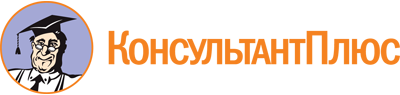 Постановление Правительства ХМАО - Югры от 10.11.2023 N 560-п
"О государственной программе Ханты-Мансийского автономного округа - Югры "Социальное и демографическое развитие"Документ предоставлен КонсультантПлюс

www.consultant.ru

Дата сохранения: 26.11.2023
 Куратор государственной программыКольцов Всеволод Станиславович - заместитель Губернатора Ханты-Мансийского автономного округа - ЮгрыОтветственный исполнитель государственной программыДепартамент социального развития автономного округа (далее - Депсоцразвития Югры, автономный округ)Период реализации государственной программы2024 - 2030Цели государственной программыСоздание условий для повышения качества жизни и устойчивого естественного роста численности населения, снижения уровня бедности в автономном округеНаправления (подпрограммы) государственной программы1. "Реализация адресной социальной поддержки граждан".2. "Обеспечение доступного социального обслуживания населения, удовлетворение потребности инвалидов (детей-инвалидов) в реабилитационных и абилитационных услугах, услугах ранней помощи, получении услуг при сопровождении проживания"Объемы финансового обеспечения за весь период реализации367 544 140,9 тыс. рублейСвязь с национальными целями развития Российской Федерации, государственными программами Российской Федерации1. Сохранение населения, здоровье и благополучие людей:1.1. Показатель "Снижение уровня бедности в два раза по сравнению с показателем 2017 года".1.2. Показатель "Повышение ожидаемой продолжительности жизни до 78 лет".1.3. Показатель "Обеспечение устойчивого роста численности населения Российской Федерации".2. Достойный, эффективный труд и успешное предпринимательство:2.1. Показатель "Обеспечение темпа устойчивого роста доходов населения и уровня пенсионного обеспечения не ниже инфляции".2.2. Показатель "Увеличение численности занятых в сфере малого и среднего предпринимательства, включая индивидуальных предпринимателей и самозанятых, до 25 млн человек".3. Возможности для самореализации и развития талантов:3.1. Показатель "Увеличение доли граждан, занимающихся волонтерской (добровольческой) деятельностью или вовлеченных в деятельность волонтерских (добровольческих) организаций, до 15 процентов".4. Государственная программа Российской Федерации "Социальная поддержка граждан".5. Государственная программа Российской Федерации "Доступная среда".6. Государственная программа Российской Федерации "Обеспечение доступным и комфортным жильем и коммунальными услугами граждан Российской Федерации"N п/пНаименование показателяУровень показателяЕдиница измерения (по ОКЕИ)Базовое значениеБазовое значениеЗначение показателя по годамЗначение показателя по годамЗначение показателя по годамЗначение показателя по годамЗначение показателя по годамЗначение показателя по годамЗначение показателя по годамДокументОтветственный за достижение показателяСвязь с показателями национальных целейN п/пНаименование показателяУровень показателяЕдиница измерения (по ОКЕИ)значениегод2024202520262027202820292030ДокументОтветственный за достижение показателяСвязь с показателями национальных целей12345678910111213141516Цель: "Создание условий для повышения качества жизни и устойчивого естественного роста численности населения, снижения уровня бедности в автономном округе"Цель: "Создание условий для повышения качества жизни и устойчивого естественного роста численности населения, снижения уровня бедности в автономном округе"Цель: "Создание условий для повышения качества жизни и устойчивого естественного роста численности населения, снижения уровня бедности в автономном округе"Цель: "Создание условий для повышения качества жизни и устойчивого естественного роста численности населения, снижения уровня бедности в автономном округе"Цель: "Создание условий для повышения качества жизни и устойчивого естественного роста численности населения, снижения уровня бедности в автономном округе"Цель: "Создание условий для повышения качества жизни и устойчивого естественного роста численности населения, снижения уровня бедности в автономном округе"Цель: "Создание условий для повышения качества жизни и устойчивого естественного роста численности населения, снижения уровня бедности в автономном округе"Цель: "Создание условий для повышения качества жизни и устойчивого естественного роста численности населения, снижения уровня бедности в автономном округе"Цель: "Создание условий для повышения качества жизни и устойчивого естественного роста численности населения, снижения уровня бедности в автономном округе"Цель: "Создание условий для повышения качества жизни и устойчивого естественного роста численности населения, снижения уровня бедности в автономном округе"Цель: "Создание условий для повышения качества жизни и устойчивого естественного роста численности населения, снижения уровня бедности в автономном округе"Цель: "Создание условий для повышения качества жизни и устойчивого естественного роста численности населения, снижения уровня бедности в автономном округе"Цель: "Создание условий для повышения качества жизни и устойчивого естественного роста численности населения, снижения уровня бедности в автономном округе"Цель: "Создание условий для повышения качества жизни и устойчивого естественного роста численности населения, снижения уровня бедности в автономном округе"Цель: "Создание условий для повышения качества жизни и устойчивого естественного роста численности населения, снижения уровня бедности в автономном округе"Цель: "Создание условий для повышения качества жизни и устойчивого естественного роста численности населения, снижения уровня бедности в автономном округе"1.Доля граждан, обеспеченных мерами социальной поддержки, от численности граждан, имеющих право на их получение и обратившихся за их получениемГП РФ <*>%1002022100100100100100100100постановление Правительства Российской Федерации от 15 апреля 2014 года N 296 "Об утверждении государственной программы Российской Федерации "Социальная поддержка граждан"Депсоцразвития Югрыснижение уровня бедности в 2 раза по сравнению с показателем 2017 года.Обеспечение устойчивого роста численности населения Российской Федерации.Обеспечение темпа устойчивого роста доходов населения и уровня пенсионного обеспечения не ниже инфляции2.Доля граждан, получивших социальные услуги в учреждениях социального обслуживания населения, в общем числе граждан, обратившихся за получением социальных услуг в учреждения социального обслуживания населенияГП РФ <*>%1002022100100100100100100100постановление Правительства Российской Федерации от 15 апреля 2014 года N 296 "Об утверждении государственной программы Российской Федерации "Социальная поддержка граждан"Депсоцразвития Югрыповышение ожидаемой продолжительности жизни до 78 лет. Увеличение доли граждан, занимающихся волонтерской (добровольческой) деятельностью или вовлеченных в деятельность волонтерских (добровольческих) организаций, до 15%3.Доля средств бюджета автономного округа, выделяемых негосударственным организациям, в том числе социально ориентированным некоммерческим организациям, на предоставление услуг (работ), в общем объеме средств бюджета автономного округа, выделяемых на предоставление услуг в сфере социального обслуживанияГП <**>%15,3202215,515,615,715,715,715,715,7постановление Правительства автономного округа от 30 декабря 2021 года N 633-п "О мерах по реализации государственной программы Ханты-Мансийского автономного округа - Югры "Развитие экономического потенциала" (приложение 6)Депсоцразвития Югрыувеличение численности занятых в сфере малого и среднего предпринимательства, включая индивидуальных предпринимателей и самозанятых, до 25 млн человек4.Доля инвалидов, в отношении которых осуществлялись мероприятия по реабилитации и (или) абилитации, в общей численности инвалидов, имеющих такие рекомендации в индивидуальной программе реабилитации или абилитации (взрослые)ГП РФ <*>%98,5202298,598,598,598,598,598,598,5постановление Правительства Российской Федерации от 29 марта 2019 года N 363 "Об утверждении государственной программы Российской Федерации "Доступная среда"Депсоцразвития Югрыповышение ожидаемой продолжительности жизни до 78 лет5.Доля инвалидов, в отношении которых осуществлялись мероприятия по реабилитации и (или) абилитации, в общей численности инвалидов, имеющих такие рекомендации в индивидуальной программе реабилитации или абилитации (дети)ГП РФ <*>%100,02022100,0100,0100,0100,0100,0100,0100,0постановление Правительства Российской Федерации от 29 марта 2019 года N 363 "Об утверждении государственной программы Российской Федерации "Доступная среда"Депсоцразвития Югрыповышение ожидаемой продолжительности жизни до 78 летN п/пЗадачи структурного элементаКраткое описание ожидаемых эффектов от реализации задачи структурного элементаКраткое описание ожидаемых эффектов от реализации задачи структурного элементаСвязь с показателями123341.Направление (подпрограмма) "Реализация адресной социальной поддержки граждан"Направление (подпрограмма) "Реализация адресной социальной поддержки граждан"Направление (подпрограмма) "Реализация адресной социальной поддержки граждан"Направление (подпрограмма) "Реализация адресной социальной поддержки граждан"1.1.Региональный проект "Финансовая поддержка семей при рождении детей" (куратор - Кольцов Всеволод Станиславович)Региональный проект "Финансовая поддержка семей при рождении детей" (куратор - Кольцов Всеволод Станиславович)Региональный проект "Финансовая поддержка семей при рождении детей" (куратор - Кольцов Всеволод Станиславович)Региональный проект "Финансовая поддержка семей при рождении детей" (куратор - Кольцов Всеволод Станиславович)Ответственный за реализацию: Депсоцразвития ЮгрыСрок реализации: 2019 - 2026Срок реализации: 2019 - 2026Срок реализации: 2019 - 20261.1.1.Обеспечение финансовой поддержки семей при рождении детейСозданы благоприятные условия для жизнедеятельности семьи, функционирования института семьи и рождения детей, обеспечены дополнительные меры социальной поддержки семьям с детьми:единовременные выплаты женщинам при рождении первого ребенка в возрасте до 35 лет;подарок "Расту в Югре" и Югорский семейный капитал;единовременные выплаты при рождении ребенка лицами из числа коренных малочисленных народов Севера;государственная помощь многодетным семьям в виде оплаты коммунальных услуг, проезда на общественном транспорте, подготовки детей к началу учебного годаСозданы благоприятные условия для жизнедеятельности семьи, функционирования института семьи и рождения детей, обеспечены дополнительные меры социальной поддержки семьям с детьми:единовременные выплаты женщинам при рождении первого ребенка в возрасте до 35 лет;подарок "Расту в Югре" и Югорский семейный капитал;единовременные выплаты при рождении ребенка лицами из числа коренных малочисленных народов Севера;государственная помощь многодетным семьям в виде оплаты коммунальных услуг, проезда на общественном транспорте, подготовки детей к началу учебного годаДоля граждан, обеспеченных мерами социальной поддержки, от численности граждан, имеющих право на их получение и обратившихся за их получением1.2.Региональный проект "Содействие субъектам Российской Федерации в реализации адресной социальной поддержки граждан"(куратор - Кольцов Всеволод Станиславович)Региональный проект "Содействие субъектам Российской Федерации в реализации адресной социальной поддержки граждан"(куратор - Кольцов Всеволод Станиславович)Региональный проект "Содействие субъектам Российской Федерации в реализации адресной социальной поддержки граждан"(куратор - Кольцов Всеволод Станиславович)Региональный проект "Содействие субъектам Российской Федерации в реализации адресной социальной поддержки граждан"(куратор - Кольцов Всеволод Станиславович)Ответственный за реализацию: Депсоцразвития ЮгрыСрок реализации: 2024 - 2027Срок реализации: 2024 - 2027Срок реализации: 2024 - 20271.2.1.Реализация мероприятий по осуществлению адресной социальной поддержки отдельных категорий гражданПовышение адресности при предоставлении мер социальной поддержки граждан. К 2027 году:увеличение доли граждан, охваченных государственной социальной помощью на основании социального контракта, в общей численности малоимущих граждан не менее 5,9%.Увеличение доли граждан, охваченных государственной социальной помощью на основании социального контракта, среднедушевой доход которых превысил величину прожиточного минимума, установленную в автономном округе, по окончании срока действия социального контракта, в общей численности граждан, охваченных государственной социальной помощью на основании социального контракта, не менее 17,7%.Увеличение доли граждан, охваченных государственной социальной помощью на основании социального контракта, среднедушевой доход которых увеличился по окончании срока действия социального контракта в сравнении со среднедушевым доходом этих граждан (семьи) до заключения социального контракта, в общей численности граждан, охваченных государственной социальной помощью на основании социального контракта, не менее 39,3%.Увеличение численности граждан, которым установлена социальная доплата к пенсии до величины прожиточного минимума пенсионера, установленной в автономном округе, до 37 500 человекПовышение адресности при предоставлении мер социальной поддержки граждан. К 2027 году:увеличение доли граждан, охваченных государственной социальной помощью на основании социального контракта, в общей численности малоимущих граждан не менее 5,9%.Увеличение доли граждан, охваченных государственной социальной помощью на основании социального контракта, среднедушевой доход которых превысил величину прожиточного минимума, установленную в автономном округе, по окончании срока действия социального контракта, в общей численности граждан, охваченных государственной социальной помощью на основании социального контракта, не менее 17,7%.Увеличение доли граждан, охваченных государственной социальной помощью на основании социального контракта, среднедушевой доход которых увеличился по окончании срока действия социального контракта в сравнении со среднедушевым доходом этих граждан (семьи) до заключения социального контракта, в общей численности граждан, охваченных государственной социальной помощью на основании социального контракта, не менее 39,3%.Увеличение численности граждан, которым установлена социальная доплата к пенсии до величины прожиточного минимума пенсионера, установленной в автономном округе, до 37 500 человекДоля граждан, обеспеченных мерами социальной поддержки, от численности граждан, имеющих право на их получение и обратившихся за их получением1.3.Региональный проект "Содействие субъектам Российской Федерации в реализации полномочий по оказанию государственной поддержки гражданам в обеспечении жильем и оплате жилищно-коммунальных услуг" (куратор - Кольцов Всеволод Станиславович)Региональный проект "Содействие субъектам Российской Федерации в реализации полномочий по оказанию государственной поддержки гражданам в обеспечении жильем и оплате жилищно-коммунальных услуг" (куратор - Кольцов Всеволод Станиславович)Региональный проект "Содействие субъектам Российской Федерации в реализации полномочий по оказанию государственной поддержки гражданам в обеспечении жильем и оплате жилищно-коммунальных услуг" (куратор - Кольцов Всеволод Станиславович)Региональный проект "Содействие субъектам Российской Федерации в реализации полномочий по оказанию государственной поддержки гражданам в обеспечении жильем и оплате жилищно-коммунальных услуг" (куратор - Кольцов Всеволод Станиславович)Ответственный за реализацию: Депсоцразвития ЮгрыСрок реализации: 2024 - 2027Срок реализации: 2024 - 2027Срок реализации: 2024 - 20271.3.1.Реализация мероприятий по улучшению жилищных условий отдельных категорий граждан, нуждающихся в улучшении жилищных условийОбеспечение жилыми помещениями специализированного жилищного фонда по договорам найма специализированных жилых помещений на уровне 100% граждан из числа детей-сирот и детей, оставшихся без попечения родителей, лиц, которые относились к категории детей-сирот и детей, оставшихся без попечения родителей, лиц из числа детей-сирот и детей, оставшихся без попечения родителей, и достигли возраста 23 лет. Сохранение количества граждан, которым предоставлены компенсации на оплату взноса на капитальный ремонт общего имущества в многоквартирном доме на уровне 100% от общей численности граждан, имеющих право на получение такой компенсацииДоля граждан, обеспеченных мерами социальной поддержки, от численности граждан, имеющих право на их получение и обратившихся за их получениемДоля граждан, обеспеченных мерами социальной поддержки, от численности граждан, имеющих право на их получение и обратившихся за их получением1.4.Комплекс процессных мероприятий "Поддержка семьи, материнства и детства, а также отдельных категорий граждан"Комплекс процессных мероприятий "Поддержка семьи, материнства и детства, а также отдельных категорий граждан"Комплекс процессных мероприятий "Поддержка семьи, материнства и детства, а также отдельных категорий граждан"Комплекс процессных мероприятий "Поддержка семьи, материнства и детства, а также отдельных категорий граждан"Ответственный за реализацию: Депсоцразвития ЮгрыСрок реализации: 2024 - 2030Срок реализации: 2024 - 2030Срок реализации: 2024 - 20301.4.1.Обеспечение государственной поддержки семей с детьми, а также отдельных категорий гражданИсполнение обязательств автономного округа по социальной поддержке семей с детьми, детей-сирот и детей, оставшихся без попечения родителей, лиц из их числа, инвалидов (детей-инвалидов), а также отдельных категорий граждан. Увеличение доли граждан, которые охвачены мерами социальной поддержки, не менее 26,4% к 2030 годуИсполнение обязательств автономного округа по социальной поддержке семей с детьми, детей-сирот и детей, оставшихся без попечения родителей, лиц из их числа, инвалидов (детей-инвалидов), а также отдельных категорий граждан. Увеличение доли граждан, которые охвачены мерами социальной поддержки, не менее 26,4% к 2030 годуДоля граждан, обеспеченных мерами социальной поддержки, от численности граждан, имеющих право на их получение и обратившихся за их получением1.4.2.Организация отдыха и оздоровления детей, признанных нуждающимися в социальном обслуживании, а также детей-сирот и детей, оставшихся без попечения родителейОрганизация летних оздоровительных кампаний для несовершеннолетних получателей социальных услуг, а также детей-сирот и детей, оставшихся без попечения родителей. Сохранение доли несовершеннолетних получателей социальных услуг, а также детей-сирот и детей, оставшихся без попечения родителей, нуждающихся и охваченных отдыхом и оздоровлением на уровне 100%Организация летних оздоровительных кампаний для несовершеннолетних получателей социальных услуг, а также детей-сирот и детей, оставшихся без попечения родителей. Сохранение доли несовершеннолетних получателей социальных услуг, а также детей-сирот и детей, оставшихся без попечения родителей, нуждающихся и охваченных отдыхом и оздоровлением на уровне 100%Доля граждан, обеспеченных мерами социальной поддержки, от численности граждан, имеющих право на их получение и обратившихся за их получением1.4.3.Популяризация семейных ценностей и защита интересов детейПроведение мероприятий, направленных на популяризацию традиционных семейных ценностей, семейного образа жизни, улучшение демографической ситуации, поддержку талантливых детей-сирот, детей, находящихся в трудной жизненной ситуации, и детей-инвалидов, профилактику семейного неблагополучия и социального сиротства. Обеспечение деятельности комиссий по делам несовершеннолетнихПроведение мероприятий, направленных на популяризацию традиционных семейных ценностей, семейного образа жизни, улучшение демографической ситуации, поддержку талантливых детей-сирот, детей, находящихся в трудной жизненной ситуации, и детей-инвалидов, профилактику семейного неблагополучия и социального сиротства. Обеспечение деятельности комиссий по делам несовершеннолетнихДоля граждан, получивших социальные услуги в учреждениях социального обслуживания населения, в общем числе граждан, обратившихся за получением социальных услуг в учреждения социального обслуживания населения2.Направление (подпрограмма) "Обеспечение доступного социального обслуживания населения, удовлетворение потребности инвалидов (детей-инвалидов) в реабилитационных и абилитационных услугах, услугах ранней помощи, получении услуг в рамках сопровождаемого проживания"Направление (подпрограмма) "Обеспечение доступного социального обслуживания населения, удовлетворение потребности инвалидов (детей-инвалидов) в реабилитационных и абилитационных услугах, услугах ранней помощи, получении услуг в рамках сопровождаемого проживания"Направление (подпрограмма) "Обеспечение доступного социального обслуживания населения, удовлетворение потребности инвалидов (детей-инвалидов) в реабилитационных и абилитационных услугах, услугах ранней помощи, получении услуг в рамках сопровождаемого проживания"Направление (подпрограмма) "Обеспечение доступного социального обслуживания населения, удовлетворение потребности инвалидов (детей-инвалидов) в реабилитационных и абилитационных услугах, услугах ранней помощи, получении услуг в рамках сопровождаемого проживания"2.1.Региональный проект "Старшее поколение" (куратор - Кольцов Всеволод Станиславович)Региональный проект "Старшее поколение" (куратор - Кольцов Всеволод Станиславович)Региональный проект "Старшее поколение" (куратор - Кольцов Всеволод Станиславович)Региональный проект "Старшее поколение" (куратор - Кольцов Всеволод Станиславович)Ответственный за реализацию: Депсоцразвития ЮгрыСрок реализации: 2019 - 2026Срок реализации: 2019 - 2026Срок реализации: 2019 - 20262.1.1.Обеспечение социальными услугами лиц старше трудоспособного возраста и инвалидов, нуждающихся в социальном обслуживанииОрганизация приемной семьи для граждан пожилого возраста и инвалидов. Предоставление сертификатов на оплату услуг по постоянному постороннему уходу за одинокими тяжелобольными гражданами пожилого возраста и инвалидамиОрганизация приемной семьи для граждан пожилого возраста и инвалидов. Предоставление сертификатов на оплату услуг по постоянному постороннему уходу за одинокими тяжелобольными гражданами пожилого возраста и инвалидамиДоля граждан, получивших социальные услуги в учреждениях социального обслуживания населения, в общем числе граждан, обратившихся за получением социальных услуг в учреждения социального обслуживания населения2.1.2.Обеспечение системой долговременного ухода лиц старше трудоспособного возраста и инвалидов, нуждающихся в социальном обслуживанииОбеспечение создания и реализации системы долговременного ухода за гражданами пожилого возраста и инвалидами. Сохранение численности граждан, охваченных услугами по уходу, не менее 200 человек ежегодноОбеспечение создания и реализации системы долговременного ухода за гражданами пожилого возраста и инвалидами. Сохранение численности граждан, охваченных услугами по уходу, не менее 200 человек ежегодноДоля граждан, получивших социальные услуги в учреждениях социального обслуживания населения, в общем числе граждан, обратившихся за получением социальных услуг в учреждения социального обслуживания населения2.2.Комплекс процессных мероприятий "Повышение эффективности и качества оказания социальных услуг"Комплекс процессных мероприятий "Повышение эффективности и качества оказания социальных услуг"Комплекс процессных мероприятий "Повышение эффективности и качества оказания социальных услуг"Комплекс процессных мероприятий "Повышение эффективности и качества оказания социальных услуг"Ответственный за реализацию: Депсоцразвития ЮгрыСрок реализации: 2024 - 2030Срок реализации: 2024 - 2030Срок реализации: 2024 - 20302.2.1.Предоставление социальных услуг населению автономного округаПредоставление государственных услуг (выполнение работ) государственными учреждениями социального обслуживания.Обеспечение реализации мероприятий по развитию конкуренции в сфере социального обслуживания населения.К 2030 году:увеличение уровня удовлетворенности населения социальными услугами не менее 98%;увеличение удельного веса жителей автономного округа, получивших социальные услуги у негосударственных поставщиков социальных услуг, в общей численности жителей автономного округа, получивших услуги в организациях социального обслуживания всех форм собственности, не менее 10,83%Предоставление государственных услуг (выполнение работ) государственными учреждениями социального обслуживания.Обеспечение реализации мероприятий по развитию конкуренции в сфере социального обслуживания населения.К 2030 году:увеличение уровня удовлетворенности населения социальными услугами не менее 98%;увеличение удельного веса жителей автономного округа, получивших социальные услуги у негосударственных поставщиков социальных услуг, в общей численности жителей автономного округа, получивших услуги в организациях социального обслуживания всех форм собственности, не менее 10,83%Доля граждан, получивших социальные услуги в учреждениях социального обслуживания населения, в общем числе граждан, обратившихся за получением социальных услуг в учреждения социального обслуживания населения.Доля средств бюджета автономного округа, выделяемых негосударственным организациям, в том числе социально ориентированным некоммерческим организациям, на предоставление услуг (работ), в общем объеме средств бюджета автономного округа, выделяемых на предоставление услуг в сфере социального обслуживания2.2.2.Организация и проведение социально значимых мероприятийПроведение социально значимых мероприятий, посвященных памятным и праздничным датамПроведение социально значимых мероприятий, посвященных памятным и праздничным датамДоля граждан, получивших социальные услуги в учреждениях социального обслуживания населения, в общем числе граждан, обратившихся за получением социальных услуг в учреждения социального обслуживания населения2.2.3.Укрепление материально-технической базы и обеспечение комплексной безопасности объектов государственных организаций социального обслуживания автономного округаМодернизация действующей системы социального обслуживания. Сохранение доли учреждений, охваченных мероприятиями по укреплению материально-технической базы и обеспечению комплексной безопасности в общем количестве подведомственных учреждений Депсоцразвития Югры, на уровне не менее 45,4%Модернизация действующей системы социального обслуживания. Сохранение доли учреждений, охваченных мероприятиями по укреплению материально-технической базы и обеспечению комплексной безопасности в общем количестве подведомственных учреждений Депсоцразвития Югры, на уровне не менее 45,4%Доля граждан, получивших социальные услуги в учреждениях социального обслуживания населения, в общем числе граждан, обратившихся за получением социальных услуг в учреждения социального обслуживания населения2.2.4.Развитие системы комплексной реабилитации и абилитации и сопровождения инвалидов (детей-инвалидов), в том числе ранней помощи и сопровождаемого проживания инвалидовОбеспечение развития системы комплексной реабилитации, абилитации и сопровождения инвалидов (детей-инвалидов), в том числе ранней помощи и сопровождаемого проживания инвалидов. Увеличение доли приоритетных объектов, доступных для инвалидов и других маломобильных групп населения в сфере социальной защиты, в общем количестве приоритетных объектов в сфере социальной защиты не менее 81% к 2030 году.Сохранение доли учреждений, оснащенных современным реабилитационным оборудованием на уровне 100%Обеспечение развития системы комплексной реабилитации, абилитации и сопровождения инвалидов (детей-инвалидов), в том числе ранней помощи и сопровождаемого проживания инвалидов. Увеличение доли приоритетных объектов, доступных для инвалидов и других маломобильных групп населения в сфере социальной защиты, в общем количестве приоритетных объектов в сфере социальной защиты не менее 81% к 2030 году.Сохранение доли учреждений, оснащенных современным реабилитационным оборудованием на уровне 100%Доля инвалидов, в отношении которых осуществлялись мероприятия по реабилитации и (или) абилитации, в общей численности инвалидов, имеющих такие рекомендации в индивидуальной программе реабилитации или абилитации (взрослые).Доля инвалидов, в отношении которых осуществлялись мероприятия по реабилитации и (или) абилитации, в общей численности инвалидов, имеющих такие рекомендации в индивидуальной программе реабилитации или абилитации (дети)2.2.5.Обеспечение деятельности и информационной открытости отраслиОбеспечение методического сопровождения по предоставлению мер социальной поддержки, создание социального контента в медиапространстве.Проведение мероприятий (конкурсов), направленных на выявление лучшего опыта организации работы и профессионального мастерства.Проведение независимой оценки качества оказания социальных услуг организациями социального обслуживания.Обеспечение деятельности казенного учреждения автономного округа "Агентство социального благополучия населения"Обеспечение методического сопровождения по предоставлению мер социальной поддержки, создание социального контента в медиапространстве.Проведение мероприятий (конкурсов), направленных на выявление лучшего опыта организации работы и профессионального мастерства.Проведение независимой оценки качества оказания социальных услуг организациями социального обслуживания.Обеспечение деятельности казенного учреждения автономного округа "Агентство социального благополучия населения"3.Структурные элементы, не входящие в направления (подпрограммы)Структурные элементы, не входящие в направления (подпрограммы)Структурные элементы, не входящие в направления (подпрограммы)Структурные элементы, не входящие в направления (подпрограммы)3.1.Комплекс процессных мероприятий "Обеспечение деятельности исполнительных органов Ханты-Мансийского автономного округа - Югры"Комплекс процессных мероприятий "Обеспечение деятельности исполнительных органов Ханты-Мансийского автономного округа - Югры"Комплекс процессных мероприятий "Обеспечение деятельности исполнительных органов Ханты-Мансийского автономного округа - Югры"Комплекс процессных мероприятий "Обеспечение деятельности исполнительных органов Ханты-Мансийского автономного округа - Югры"Ответственный за реализацию: Депсоцразвития ЮгрыСрок реализации: 2024 - 2030Срок реализации: 2024 - 2030Срок реализации: 2024 - 20303.1.1.Обеспечение выполнения полномочий Депсоцразвития ЮгрыОбеспечение деятельности Депсоцразвития ЮгрыОбеспечение деятельности Депсоцразвития ЮгрыNп/пНаименование государственной программы, структурного элемента, источник финансового обеспеченияОбъем финансового обеспечения по годам, тыс. рублейОбъем финансового обеспечения по годам, тыс. рублейОбъем финансового обеспечения по годам, тыс. рублейОбъем финансового обеспечения по годам, тыс. рублейОбъем финансового обеспечения по годам, тыс. рублейОбъем финансового обеспечения по годам, тыс. рублейОбъем финансового обеспечения по годам, тыс. рублейОбъем финансового обеспечения по годам, тыс. рублейNп/пНаименование государственной программы, структурного элемента, источник финансового обеспечения2024202520262027202820292030Всего12345678910Государственная программа (всего), в том числе:Государственная программа (всего), в том числе:54143250,648754189,853194789,352862977,852862977,852862977,852862977,8367544140,9Бюджет автономного округа (всего), из них:Бюджет автономного округа (всего), из них:53811136,448422378,252862977,852862977,852862977,852862977,852862977,8366548403,6межбюджетные трансферты местным бюджетаммежбюджетные трансферты местным бюджетам286769,0286769,0286769,0286769,0286769,0286769,0286769,02007383,0Внебюджетные источникиВнебюджетные источники332114,2331811,6331811,50,00,00,00,0995737,3Объем налоговых расходов автономного округа (справочно)Объем налоговых расходов автономного округа (справочно)265106,0272137,0279439,00,00,00,00,0816682,01.Региональный проект "Финансовая поддержка семей при рождении детей" (всего), в том числе:5618372,25296005,05058771,70,00,00,00,015973148,91.1.Бюджет автономного округа5618372,25296005,05058771,70,00,00,00,015973148,92.Региональный проект "Содействие субъектам Российской Федерации в реализации адресной социальной поддержки граждан" (всего), в том числе:2137104,52196701,03150727,73150727,70,00,00,010635260,92.1.Бюджет автономного округа2137104,52196701,03150727,73150727,70,00,00,010635260,93.Региональный проект "Содействие субъектам Российской Федерации в реализации полномочий по оказанию государственной поддержки гражданам в обеспечении жильем и оплате жилищно-коммунальных услуг" (всего), в том числе:1322808,01155677,1954203,0954203,00,00,00,04386891,13.1.Бюджет автономного округа1322808,01155677,1954203,0954203,00,00,00,04386891,14.Комплекс процессных мероприятий "Поддержка семьи, материнства и детства, а также отдельных категорий граждан" (всего), в том числе:33540259,428414118,032381880,537440652,241545582,941545582,941545582,9256413658,84.1.Бюджет автономного округа, из них:33540259,428414118,032381880,537440652,241545582,941545582,941545582,9256413658,84.1.1.Межбюджетные трансферты местным бюджетам286769,0286769,0286769,0286769,0286769,0286769,0286769,02007383,05.Региональный проект "Старшее поколение" (всего), в том числе:111143,4113689,3116944,10,00,00,00,0341776,85.1.Бюджет автономного округа111143,4113689,3116944,10,00,00,00,0341776,86.Комплекс процессных мероприятий "Повышение эффективности и качества оказания социальных услуг" (всего), в том числе:10152149,410316410,610270673,510055806,110055806,110055806,110055806,170962457,96.1.Бюджет автономного округа9820035,29984599,09938862,010055806,110055806,110055806,110055806,169966720,66.2.Внебюджетные источники332114,2331811,6331811,50,00,00,00,0995737,37.Комплекс процессных мероприятий "Обеспечение деятельности исполнительных органов Ханты-Мансийского автономного округа - Югры" (всего), в том числе:1261413,71261588,81261588,81261588,81261588,81261588,81261588,88830946,57.1.Бюджет автономного округа1261413,71261588,81261588,81261588,81261588,81261588,81261588,88830946,5